ЧЕРКАСЬК  А МІСЬКА РАДА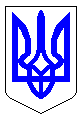 м. ЧеркасиМІСЬКИЙ ГОЛОВАРОЗПОРЯДЖЕННЯВід 19.05.2015 № 72 – рПро оприлюднення проектів        рішень міської ради, виконавчого комітету                Відповідно до статі 42, частини одинадцятої статті 59 Закону України «Про місцеве самоврядування в Україні», статті 15 Закону України «Про доступ до публічної інформації», частини третьої статті 21 Закону України «Про запобігання корупції», з метою забезпечення відкритості органів місцевого самоврядування та врахування думки громади:Директорам департаментів та керівникам самостійних підрозділів в тижневий строк визначити відповідальних працівників  у департаменті чи підрозділі за оприлюднення проектів нормативно-правових актів, рішень міської ради, виконавчого комітету на офіційному порталі Черкаської міської ради, міського голови, виконавчого комітету. Для цього подати письмову інформацію відділу з питань роботи виконкому, який підготує відповідне розпорядження міського голови. Директорам департаментів та керівникам самостійних підрозділів взяти до відома, що проекти рішень міської ради, виконавчого комітету повинні бути оприлюднені за 20 робочих днів до дати їх розгляду з метою прийняття. Оприлюднення проектів повинно відбуватися з дотриманням частини 7 статті 6 Закону України «Про доступ до публічної інформації», тобто з прибраними з їх тексту словами, малюнками, що становлять інформацію з обмеженим доступом. Проекти нормативно-правових актів, рішень органів місцевого самоврядування, що стосуються фактів, які загрожують життю, здоров’ю або майну осіб, а також заходів, які застосовуються у зв’язку з цим інших невідкладних випадків підлягають оприлюдненню після їх підготовки та можуть бути прийняті без додержання 20-денного терміну.Порядок оприлюднення проекту рішення наступний: відповідальний за підготовку рішення одразу після візування проекту у керівника структурного підрозділу направляє проект рішення в електронному вигляді на адресу відділу організаційної роботи та інформаційного забезпечення департаменту організаційного забезпечення який розміщуватиме проект на офіційному веб-сайті. Якщо після завершення візування проекту у всіх зацікавлених структур стала іншою суть оприлюдненого раніше проекту рішення або окремих його положень, такі проекти підлягають повторному оприлюдненню і можуть бути прийняті лише за 20 днів після такого оприлюднення. Проте, якщо до тексту проекту рішення було внесено редакційні зміни або виправлення, які не змінюють суть рішення, то оприлюднення зміненого проекту не є обов’язковим. Відхилення від 20-денного строку може мати місце у тому разі, якщо спеціальний закон чітко обмежує строк прийняття певного рішення.Контроль за виконанням розпорядження залишаю за собою.Міський голова                                                                            С.О. Одарич